Corona Virus (Covid19) Bulletin March 25, 2020Sumas First Nation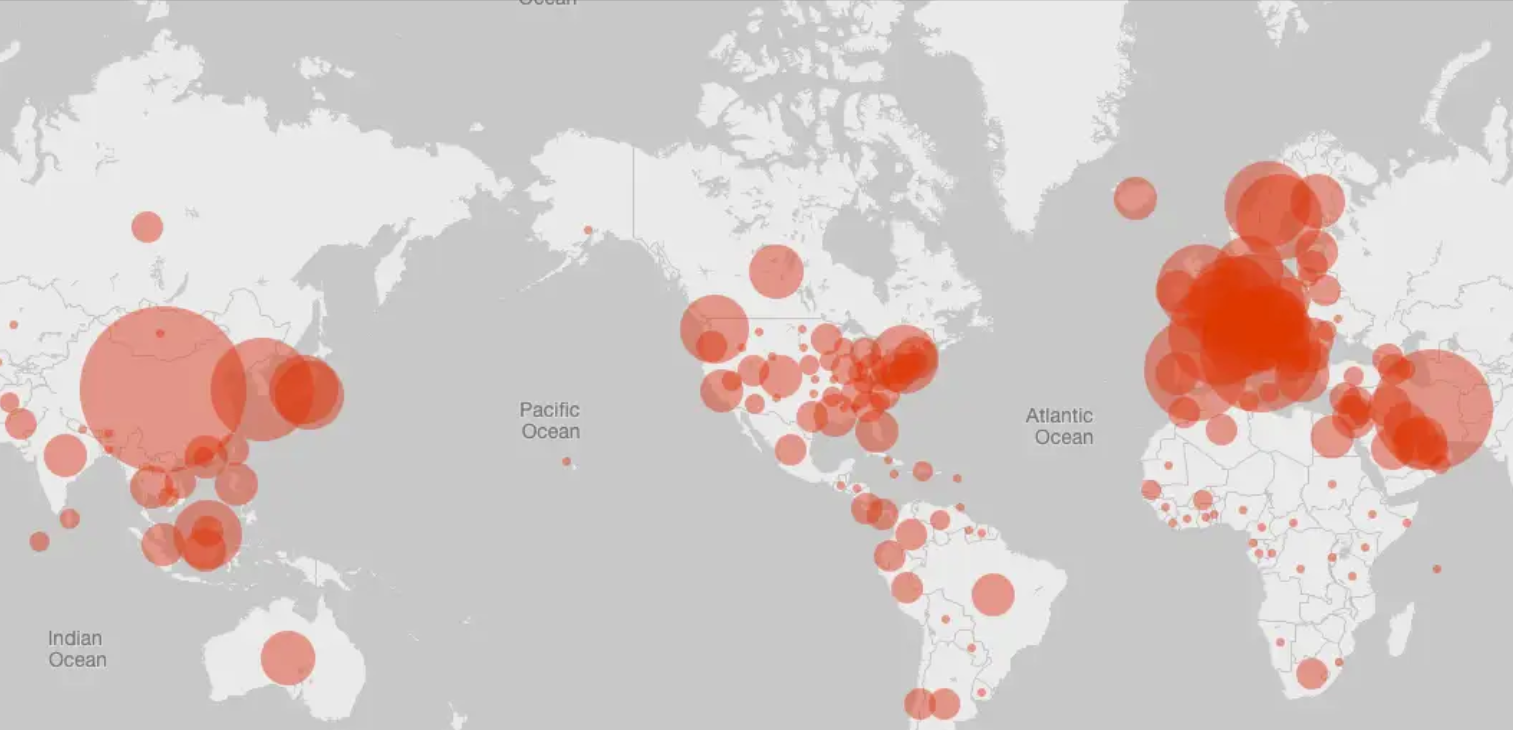 In recent weeks, we've seen the effects of COVID-19 — but we've also seen the best of each other.  Ts’itóle tset, thank you to everyone for doing their part to get us through this difficult time.As we work with all of our members to address their pressing concerns, our hope is that we're able to make the short term better, while we  continue to plan together for the future of S’olh Temexw.

We’re working hard to meet the needs of our community by keeping the band office staffed, increasing public awareness and understanding, and improving community supports.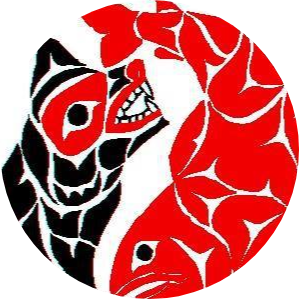 Community WorkFood Parcels: dry goods, fresh produce, meat, and household items delivered March 20thBand Office Open: front doors will be locked as precaution, please call on arrivalDaily Check In With Vulnerable Members: staff are communicating with Elders and at-risk members daily to ensure their safety**Further food assistance and supports to come****All community events cancelled until further notice**Background Info COVID-19 is a new disease that has not been previously identified in humans. Consult your health care provider ASAP if:You display symptoms and/orYou traveled to a high-risk regionPrevention➊ Practice vigilant hand washing 
➋ Avoid touching your face
➌ Work from home if possible
➍ Comply with travel advisories & self-isolation ➎ Maintain social distancing of six feetSymptomsFever, Cough, Difficulty Breathing & Pneumonia If you are ill and must visit a health care professional, call ahead or arrange a phone/video consult.DiagnosisCoronavirus infections are diagnosed by a health care provider based on symptoms and lab tests.Treatment (flu vaccine will not protect you)There is no vaccine or natural health products authorized for COVID-19 treatment. Most people with mild coronavirus illness will recover on their own. Your health care provider may recommend steps you can take for symptom relief.Please get your news from:The BC Centre for Disease ControlFirst Nations Health AuthorityFraser Health The Government of Canada 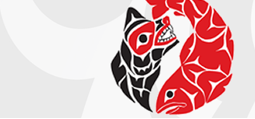 The Government of BCAssembly of First NationsSFN Social Media & Website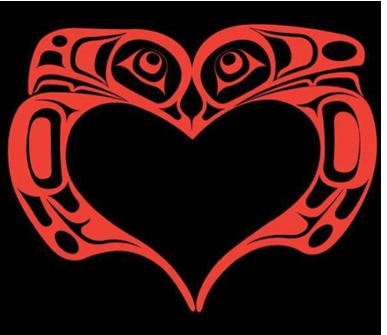 Key InfoFor assessment and supports:www.abbotsfordcovidresponse.comUse Phone/Online Consult at Your Doctor and PharmacistSenior/vulnerable people store hours 8am- 9am at Saveon, Superstore No Frills, and ShoppersBAND SERVICESHealth & Admin Buildings:Call Reception @ 604-852-4041 Monday- Friday 8am – 4pmMembers-Only by AppointmentSmoke Shop:Last Day Open March 26th 1-3pm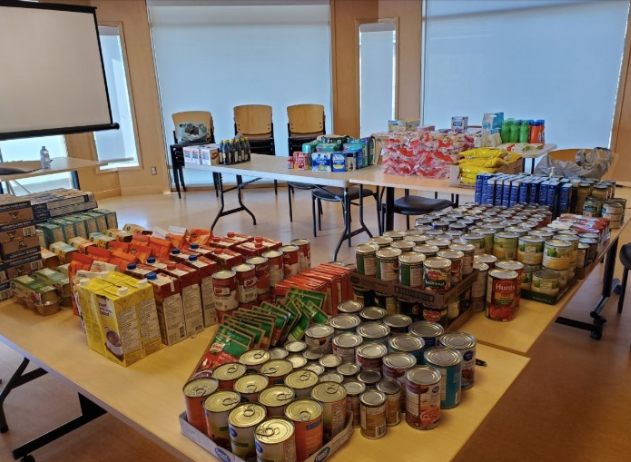 March 19: Some of the SFN food parcel itemsOUR COMMITTMENTWe commit to standing by you in these very complicated times.
We're going to play our part.
Please do your best to take care of yourself and each other.